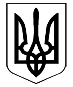         СМІЛЯНСЬКИЙ  МІСЬКРАЙОННИЙ СУД          ЧЕРКАСЬКОЇ ОБЛАСТІ                НАКАЗ05 листопада 2020 року                       м. Сміла                                № 78 – ОДПро оголошення добору з призначенняна вакантну посаду державної службикатегорії «В» на період дії карантину     Відповідно до Закону України «Про державну службу» (зі змінами), абзацу 5 пункту 8 розділу II Прикінцевих положень Закону України «Про несення змін до Закону України «Про державний бюджет України на 2020 рік» та відповідно до Порядку призначення на посади державної служби на період дії карантину, установленого з метою запобігання поширенню на території України гострої респіраторної хвороби COVID-19, спричиненої короно вірусом SARS–CoV – 2, затвердженого Постановою Кабінету Міністрів України № 290 від 22.04.2020, НАКАЗУЮ:1. Оголосити добір з призначення на вакантну посаду державної служби категорії «В» в Смілянському міськрайонному суді Черкаської області шляхом проведення співбесіди та укладення контракту на період  дії карантину, установленого з метою запобігання поширенню на території України гострої респіраторної хвороби COVID-19, спричиненої короно вірусом SARS–CoV – 2 -головний спеціаліст – 1 вакансія.2. Встановити строк для подання для участі у доборі з призначення на вакантну посаду – до  11 листопада 2020 року.3.  Визначити заступника керівника апарату Смілянського міськрайонного суду Черкаської області Яценко О.Й. уповноважною особою для проведення співбесіди в установленому порядку.4. Розмістити скановані копії наказу та оголошення про добір на вакантну посаду державної служби на Єдиному порталі вакансій державної служби НАДС та на веб-сайті Смілянського міськрайонного суду.5. Контроль за виконанням наказу залишаю за собою. Керівник апарату                                                                                Л.Ковальчук